Årshjul Pandastuen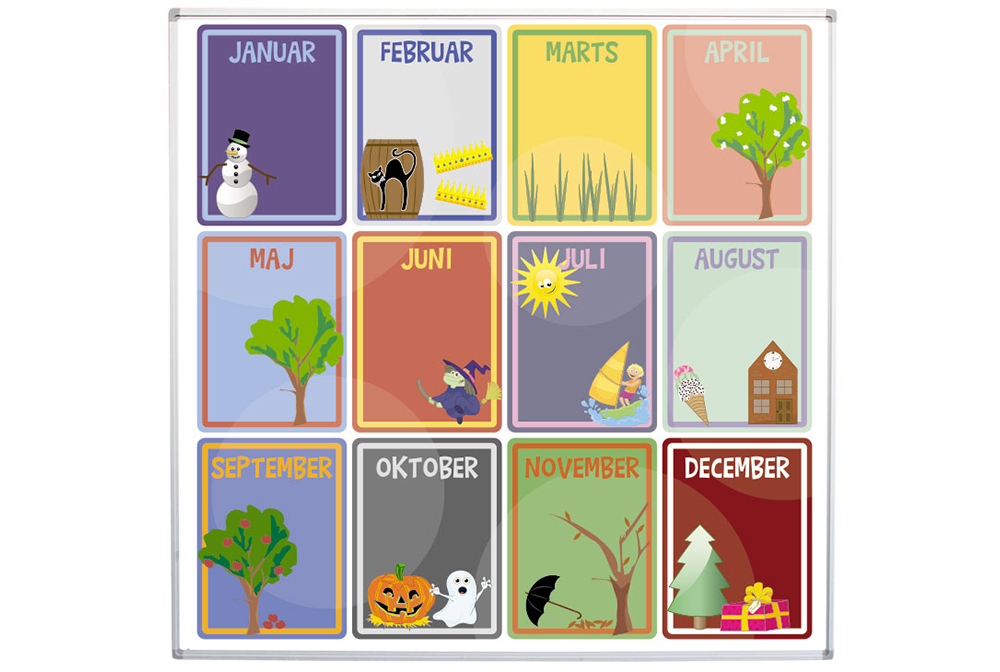 